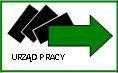 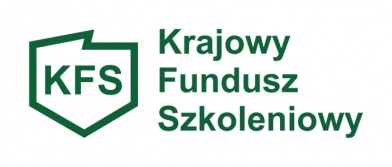 ANKIETA DOTYCZĄCA ZAPOTRZEBOWANIA NA ŚRODKI  KFS W  2018r.Analiza pozyskanych informacji będzie podstawą do wystąpienia o środki KFS 
dla powiatu sochaczewskiego w 2018 roku.DANE PRACODAWCY:1.Nazwa i adres pracodawcy:……………………………………………………………………………………………2. Rodzaj prowadzonej działalności:……………………………………………………………………………………………3. Dane osoby upoważnionej do kontaktu: (imię, nazwisko i numer telefonu)……………………………………………………………………………………………                                                                                 ………………………………………………………………………………                                                                                                                                       ( data i podpis Pracodawcy lub osoby upoważnionej)             Lp.Nazwa działaniaLiczba
osóbCałkowitykoszt w zł
Wysokośćwkładu własnegopracodawcyWysokość środkówZ KFS1.Kursy2.Studia podyplomowe3.Egzaminy umożliwiające uzyskanie dokumentów potwierdzających nabycie umiejętności, kwalifikacji lub uprawnień zawodowych4.Badania lekarskie i/lub psychologiczne wymagane do podjęcia kształcenia lub pracy zawodowej po ukończonym kształceniu5.Ubezpieczenie od następstw nieszczęśliwych wypadków w związku
z podjętym kształceniemRAZEM:RAZEM: